О проведении государственной кадастровой оценки земельных участков на территории Республики Адыгея в 2022 годуВ соответствии с Федеральным законом от 3 июля 2016 г. № 237-ФЗ «О государственной кадастровой оценке», Федеральным законом от 31 июля 2020 г. № 269-ФЗ «О внесении изменений в отдельные законодательные акты Российской Федерации», постановлением Кабинета Министров Республики Адыгея от 2 июля 2008 г. № 118 «О Положении о Комитете Республики Адыгея по имущественным отношениям»,приказываю:Провести в 2022 году государственную кадастровую оценку в отношении всех учтенных по состоянию на 1 января 2022 года в Едином государственном реестре недвижимости на территории Республики Адыгея земельных участков.2. Государственному бюджетному учреждению Республики Адыгея «Адыгейский республиканский центр государственной кадастровой оценки» определить кадастровую стоимость земельных участков.3. Отделу кадастровой оценки и проведения торгов Комитета Республики Адыгея по имущественным отношениям в течение тридцати дней со дня подписания настоящего приказа, обеспечить информирование о принятии настоящего приказа, а также о приеме государственным бюджетным учреждением Республики Адыгея «Адыгейский республиканский центр государственной кадастровой оценки» документов, содержащих сведения о характеристиках объектов недвижимости путем:3.1. размещения извещения о проведении государственной кадастровой оценки земельных участков на территории Республики Адыгея в 2022 году (далее - извещение) и копии настоящего приказа на официальном интернет-сайте исполнительных органов государственной власти Республики Адыгея - http://www.adygheya.ru;3.2. опубликования извещения в газетах «Советская Адыгея», «Адыгэ макъ»;3.3. размещения извещения на информационных щитах Комитета Республики Адыгея по имущественным отношениям;3.4. направления копии настоящего приказа в орган регистрации прав для его размещения в фонде данных государственной кадастровой оценки;3.5. направления копии настоящего приказа в органы местного самоуправления местного самоуправления поселений, муниципальных районов, городских округов, муниципальных округов на территории Республики Адыгея, для его доведения до сведения заинтересованных лиц.4. Контроль за исполнением настоящего приказа оставляю за собой.Исполняющий обязанностипредседателя Комитета 				                     А.М. АшхамафКОМИТЕТ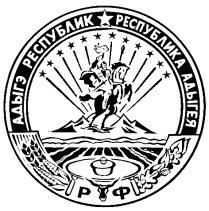 РЕСПУБЛИКИ АДЫГЕЯПО ИМУЩЕСТВЕННЫМ ОТНОШЕНИЯМКраснооктябрьская ул., д. 12, г. Майкоп, 385000тел. 52-51-68, факс 52-42-36e-mail: komimra@mail.ruАДЫГЭ РЕСПУБЛИКЭММЫЛЪКУ ЗЭФЫЩЫТЫКIЭХЭМКIЭИ КОМИТЕТКраснооктябрьскэр ур., 12, къ. Мыекъуапэ, 385000тел. 52-51-68, факс 52-42-36e-mail: komimra@mail.ruПРИКАЗот 25.02.2021 г.                                                                              № 45г. МайкопПРИКАЗот 25.02.2021 г.                                                                              № 45г. МайкопПРИКАЗот 25.02.2021 г.                                                                              № 45г. МайкопПРИКАЗот 25.02.2021 г.                                                                              № 45г. МайкопПРИКАЗот 25.02.2021 г.                                                                              № 45г. Майкоп